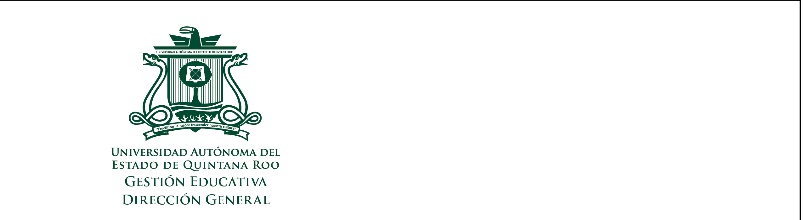 Información de la Institución/EmpresaEvaluación Cualitativa de Prácticas/Estancias Profesionales  Programas educativos modalidad no escolarizadaPor favor, marque con una X la escala que corresponda según el desempeño del estudiante durante su estancia de especialización.Comentarios: Si eligió la opción de Regular o Deficiente en algún ítem, por favor mencione las áreas o aspectos en las que el estudiante necesita mejorarComentarios: Si eligió la opción de Regular o Deficiente en algún ítem, por favor mencione las áreas o aspectos en las que el estudiante necesita                    mejorar.Con base en el resultado promedio de los aspectos técnicos y personales, por favor asigne una calificación al estudiante, considerando la siguiente escala:CALIFICACION ASIGNADA (1 – 10)Responsable de actividades en la empresa:  	Calificación otorgada (1-10):                           d/m/a: 	Tutor académico UQROO:  	d/m/a: 	Aspectos TécnicosExcelente (10)Muy Bueno (9 - 9.9)Bueno (8 – 8.9)Regular (7 –7.9)Deficiente(7 –7.9)EficienciaConocimientos previosCapacidad de adaptación/integraciónOrganización en los lugares asignadosEjecución del trabajoAspectos PersonalesExcelente (10)Muy bueno (9 - 9.9)Bueno (8 – 8.9)Regular (7 –7.9)Deficiente (7 –7.9)Presentación personalPuntualidadResponsabilidadTrabajo en equipoDisposiciónCreatividadIniciativa (Proactividad)ComunicaciónRasgos de liderazgo